Gezocht: procesleider IZB 
(neventaak voor 1 à 1,5 uur per maand + bereikbaarheidsdiensten)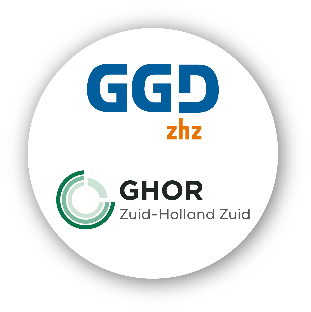 Infectieziekte Bestrijding is één van de processen uit de Wet Publieke gezondheid, welke de GGD uitvoert. De andere processen zijn Medische Milieukunde, Gezondheidsonderzoek na Rampen, Psychosociale hulpverlening (PSH) en crisiscommunicatie. 
Elk proces heeft vier procesleiders.De procesleider IZB geeft leiding aan de organisatie van infectieziektenbestrijding ten tijde van een crisis. De procesleider is de schakel tussen de GGD (OutbreakManagement-Team) en de GGDGHOR ZHZ Crisisorganisatie (‘de sectie’) en de arts IZB. De procesleider IZB kan vanwege een uitbraak van een infectieziekte een opschalings- of inzetverzoek krijgen vanuit de Crisisorganisatie of verzoekt zelf de Algemeen Commandant geneeskundige zorg (ACGZ) om op te schalen met de Crisisorganisatie. 
Ook de arts Infectieziekten kan de procesleider verzoeken op te schalen. PiketdienstDe procesleiders hebben geen rooster voor bereikbaarheidsdienst, maar bij een crisis wordt hen gevraagd wie van hen beschikbaarheid is. Daarnaast is er ook tijd voor opleiding, training en oefening. Dit bedraagt ongeveer 6-8 uur per jaar en vindt plaats binnen werktijd. We zoeken collega’s die-	Vaardig zijn in het geven van advies-	Situationeel leiding kunnen geven (aan het proces)-	Binnen een uur in Dordrecht kunnen zijn -	Toestemming hebben van de leidinggevende voor deze taak.Kerntaken en verantwoordelijkheden-	Verantwoordelijk voor de inhoudelijke uitvoering proces IZB-	Inschatting maken over omvang crisis, benodigd personeel, middelen, knelpunten 
en communicatieboodschap m.b.t. IZB-	Afstemmen met processen binnen het GGDGHOR ZHZ crisisteam-	Afstemming proces met andere partijen.Informatie en vragen?Ben je geïnteresseerd in deze functie of heb je vragen, neem dan contact op met Wim Gijzen via 06 - 5324 1231 of wjm.gijzen@ggdzhz.nl